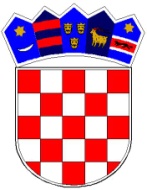 REPUBLIKA HRVATSKAKRAPINSKO-ZAGORSKA ŽUPANIJAGRAD PREGRADAG R A D S K O V I J E Ć EKlasa:  602-02/19-01/14                                                                                               UrBroj: 2214/01-01-19-5U Pregradi, 16.10.2019.                                                                                                	Temeljem članka 32. Statuta Grada Pregrade (“Službeni glasnik Krapinsko-zagorske županije” br. 06/13, 17/13, 7/18, 16/18-pročišćeni tekst ), Gradsko vijeće Grada Pregrade na  21. sjednici održanoj  16.10.  2019. godine donijelo je O D LU K Ao financijskim pravima učenika i studenata s područja Grada PregradeČlanak 1.Ovom Odlukom utvrđuju se opći uvjeti, postupak i kriteriji za dodjelu i isplatu:Financijskih potpora učenicima srednjih škola i studentima,Top stipendija studentima,Nagrada za izvrsna postignuća učenicima osnovnih i srednjih škola te studentima.Financijske potpore, top stipendije i nagrade iz st. 1. ovog članka dodjeljuju se studentima, odnosno učenicima sa prebivalištem na području grada Pregrade.     Pojmovi koji se koriste u ovoj Odluci, a imaju rodno značenje, bez obzira na to koriste li se u ženskom ili muškom rodu, obuhvaćaju na jednak način ženski i muški rod.Članak 2.Financijske potpore i top stipendije iz čl.1. ove Odluke dodjeljuju se učenicima, odnosno studentima  isključivo putem natječaja.Natječaje priprema i objavljuje Upravni odjel za opće poslove i društvene djelatnosti Grada Pregrade (u nastavku: Upravni odjel), temeljem ove Odluke i Zaključaka Gradonačelnika.Sve zaprimljene zahtjeve po natječajima za financijske potpore i top stipendije rješava Upravni odjel putem Odbora za dodjelu stipendija Grada Pregrade (u nastavku: Odbor).Članak 3.Odbor imenuje Gradonačelnik, a čine ga predsjednik i  4 člana. Mandat Odbora traje četiri godine.Odbor  obavlja svoj rad na sjednicama o kojima se sastavlja Zapisnik.I. Financijske potpore učenicima  srednjih škola i  studentimaČlanak 4.Pravo na financijsku potporu imaju svi redovni učenici srednjih škola i studenti s prebivalištem na području grada Pregrade koji žive u obiteljima čiji dohodak mjesečno po članu kućanstva nije veći od 3.000 kuna, a koji ne primaju stipendiju iz gradskog, županijskog ili državnog proračuna te koji ne studiraju na visokim privatnim učilištima.Prihodi kućanstva utvrđuju se sukladno odredbama važećeg Zakona o socijalnoj skrbi.Članak 5.Broj financijskih potpora za učenike srednjih škola utvrđuje svojim Zaključkom Gradonačelnik za svaku pojedinu školsku godinu u skladu s osiguranim sredstvima u Proračunu Grada Pregrade.Financijska potpora iz članka 4. ove Odluke dodjeljuje se učenicima srednjih škola u iznosu od 250,00 kn, a bodovi  se ostvaruju ovisno o prihodu po članu kućanstva, prema sljedećim iznosima:Financijska potpora iz članka 4. ove Odluke dodjeljuje se studentima, ovisno o prihodu po članu kućanstva, prema sljedećim iznosima:Članak 6.Pravo na financijsku  potporu neovisno o prihodu po članu kućanstva imaju učenici srednjih škola i studenti s invaliditetom, sva djeca bez roditeljske skrbi, djeca poginulih hrvatskih branitelja, djeca dragovoljaca Domovinskog rata i poginulih dragovoljaca Domovinskog rata, djeca samohranih roditelja te učenici i studenti upisani u srednje škole i  studije sa popisa deficitarnih studija sukladno listi deficitarnih zanimanja Hrvatskog zavoda za zapošljavanje za područje Krapinsko-zagorske županije za određenu godinu.Iznos potpore iz st.1 ovog članka iznosi 250 kuna, osim ako im (studentima) kriterij dohotka po članu kućanstva nije povoljniji.Članak 7.Financijske potpore odobravaju se za svaku pojedinu školsku/ akademsku godinu, putem natječaja koji raspisuje Upravni odjel.	Natječaj se raspisuje za nastupajuću  školsku/ akademsku godinu, a objavljuje se na službenoj web stranici i oglasnoj ploči Grada Pregrade.Rok za podnošenje zahtjeva je 15 dana od dana objave natječaja.Zahtjevi se predaju na propisanim obrascima, koji se mogu podići u Upravnom odjelu i na službenoj web stranici Grada Pregrade.Zaprimljene zahtjeve razmotrit će Odbor.U postupak rješavanja uzimaju se samo potpuno dokumentirani zahtjevi.Članak 8.	.Dokumentacija koja se prilaže zahtjevu:potvrda visokog učilišta (sveučilište, fakultet ili umjetničku akademiju u njegovom sastavu, veleučilište ili visoka škola)/ srednjoškolske ustanove o redovnom upisu školske/ akademske godine (semestra),preslika osobne iskaznice ili potvrde nadležne PP o prebivalištu na području grada Pregrade,potvrda (izjava) o zajedničkom kućanstvu,potvrda o svim prihodima za sve članove kućanstva u posljednja tri mjeseca:potvrda o plaći, a u slučaju bolovanja potvrdu o primanjima za bolovanje,pregled primitaka i izdataka za razdoblje od 1. 1. do 30. 9. tekuće godine ili potvrdu o plaći (za obrtnike i poduzetnike),potvrda o mirovini (za umirovljenike),potvrda o jednokratnim primanjima  ( otpremnine i sl.)za samohrane roditelje i jednoroditeljske obitelji: rodni ili smrtni list, potvrda o alimentaciji,potvrda o obiteljskoj mirovini (u slučaju smrti roditelja, odnosno skrbnika),ako radno sposobna osoba u kućanstvu nije zaposlena, tj. nema prihoda treba priložiti potvrdu nadležne službe za evidenciju o nezaposlenim osobama, odnosno da je posljednja tri mjeseca prijavljena u evidenciji nezaposlenih,ako nezaposlena osoba koja je član zajedničkog kućanstva iz nekog razloga nije upisana u evidenciju nadležne službe za evidenciju o nezaposlenim osobama, dostaviti potvrdu Hrvatskog zavoda za mirovinsko osiguranje o radno- pravnom statusu.izjava podnositelja zahtjeva da ne prima stipendiju iz gradskog, županijskog ili državnog proračuna.Dokumentacija koja se prilaže uz zahtjev, ako se ostvarenje prava zahtjeva temeljem članka 6. ove Odluke:potvrda visokog učilišta (sveučilište, fakultet ili umjetničku akademiju u njegovom sastavu, veleučilište ili visoka škola)/ srednjoškolske ustanove o redovnom upisu školske/ akademske godine (semestra),preslika osobne iskaznice ili potvrde nadležne PP o prebivalištu na području grada Pregrade,potvrda (izjava) o zajedničkom kućanstvu,izjava podnositelja zahtjeva da ne prima stipendiju iz gradskog, županijskog ili državnog proračuna,dokaz o ispunjavanju uvjeta iz članka 6. ove Odluke.Članak 9.Učenici srednjih škola i  studenti koji ostvare pravo na financijsku potporu Grada Pregrade dužni su prilikom početka svake slijedeće školske/ akademske godine, a najkasnije do 01. 11. tekuće godine dostaviti Upravnom odjelu kompletnu dokumentaciju iz čl. 8. ove Odluke, kako bi se iz nje utvrdio nastavak prava na financijsku potporu, kao i opseg te potpore.Članak 10.Temeljem dostavljenog zahtjeva i dokumentacije iz članka 8. ove Odluke, Upravni odjel putem Odbora sastavlja Rang listu učenika srednjih škola i Popis studenata koji ostvaruju traženo pravo i donosi pojedinačno rješenje za svakog podnositelja zahtjeva, a rok za objavu rezultata je 30 dana nakon završetka natječaja.Rezultati natječaja objaviti će se na službenoj web stranici i oglasnoj ploči Grada Pregrade. Na Rješenje Upravnog odjela dopuštena je žalba Gradonačelniku u roku od 8 dana oddana primitka Rješenja.Članak 11.Financijske potpore dodjeljuju za deset mjeseci  školske/ akademske godine, od rujna do lipnja, do završetka srednje škole i  studija (uz ispunjenje obveze iz čl. 9. ove Odluke).Iznos financijske potpore učenicima srednjih škola i studentima prema izvršnom Rješenju isplaćuje se na račun učenika odnosno studenta, najprije eventualni zaostaci, a onda redovita potpora.Članak 12.Učenici srednjih škola i studenti su dužni dostaviti Upravnom odjelu obavijest o bilo kakvoj promjeni svoga statusa koja bi mogla utjecati na promjenu prava iz ove Odluke i to u roku 8 dana od dana nastanka promjene.O promjenama financijskih potpora Upravni odjel donosi Rješenje. Na Rješenje iz st. 2. ovog članka dopuštena je žalba Gradonačelniku u roku 8 dana od danaprimitka rješenja.II. Top stipendije studenataČlanak 13.Pravo na top stipendije imaju izvrsni redovni studenti koji imaju prebivalište na području grada Pregrade.Zbog izvrsnosti studenata u polaganju ispita i završavanju godina studija, ove stipendije nazivaju se „top stipendije“.Članak 14.Pravo na dodjelu top stipendije iz članka 1. ove Odluke imaju redovni studenti koji ispunjavaju ove uvjete :studenti koji imaju prosjek ocjena najmanje 4.0,studenti koji nemaju zaostajanje tijekom studija; tj. zadovoljavaju slijedeće uvjete:upisa prve, druge, treće ili četvrte godine preddiplomskoga sveučilišnog studija ili stručnog studija bez zaostajanja tijekom studijskog programa,upisa prve, druge, treće, četvrte, pete ili šeste godine integriranoga preddiplomskog i diplomskoga sveučilišnog studija bez zaostajanja tijekom studijskog programa,upisa prve ili druge godine diplomskoga sveučilišnog studija ili specijalističkoga diplomskoga stručnog studija bez zaostajanja tijekom studijskog programa.studenti završne godine studija koji su završili studijski program sukladno propisanom trajanju (apsolventi),studenti koji nemaju upisanu tzv. „razlikovnu“ godinu studija,studenti viših godina koji su u prethodnoj akademskoj godini stekli najmanje 55 ECTS bodova,studenti prve godine preddiplomskog ili integriranoga preddiplomskog i diplomskog studija te prve godine stručnog studija koji se nalaze na rang-listi za upis među 10% (deset posto) najuspješnijih kandidata sukladno propisima matičnoga visokog učilišta za nastupajuću ( ili tekuću) akademsku godinu, te imaju položene ispite državne mature „A“ razine (svi predmeti),studenti koji nemaju upisano mirovanje studentskih obveza u nastupajućoj akademskoj godini,studenti koji ne primaju državnu ili neku drugu stipendiju,redovni studenti.Članak 15.Pravo na top stipendiju Grada Pregrade ne mogu ostvariti studenti privatnih visokih učilišta bez obzira na ispunjenje uvjeta iz članka 14. ove Odluke.Članak 16.Iznos i broj top stipendija utvrđuje svojim Zaključkom Gradonačelnik za svaku pojedinu akademsku godinu u skladu s osiguranim sredstvima u Proračunu Grada Pregrade.Stipendije se dodjeljuju putem natječaja koji raspisuje Upravni odjel na temelju zaključka Gradonačelnika Grada Pregrade.Stipendije se dodjeljuju za deset mjeseci akademske godine, od rujna do lipnja.Članak 17.Natječaj se objavljuje na službenoj web stranici i oglasnoj ploči Grada Pregrade. Rok za podnošenje zahtjeva je 15 dana od dana objave natječaja.Zaprimljene zahtjeve razmotrit će Odbor, a rok za objavu rezultata je 30 dana nakon završetka natječaja.Članak 18.Pravo na top stipendiju studenti ostvaruju dostavom zahtjeva i sljedeće dokumentacije:potvrde visokog učilišta (sveučilište, fakultet ili umjetničku akademiju u njegovom sastavu, veleučilište ili visoka škola) o redovnom upisu akademske godine (semestra),preslike osobne iskaznice ili potvrde policijske uprave o prebivalištu na području Grada Pregrade,originalnu potvrdu o prosjeku ocjena ili ovjerene preslike sa prijepisom ocjena, koja sadržava :ukupni broj stečenih ECTS bodova,broj ECTS bodova stečenih u prethodnoj akademskoj godini,prosjeka ocjena studenta zaokružen na tri decimale,za studente prve godine:svjedodžbu državne mature „A“ razine (svi predmeti),potvrdu matičnog učilišta da je student bio među prvih 10 posto upisanih na rang listi prilikom upisa.Članak 19.Grad Pregrada će službenim putem zatražiti od visokih učilišta čiji su studenti podnijeli zahtjev, aritmetičku sredinu prosjeka ocjena studiranja visokog učilišta, zaokružena na tri decimale.Osnovno bodovanje se vrši na način da se izračunati odnos osobnog prosjeka studenta i aritmetičke sredine prosjeka matičnog visokog učilišta zaokružen na tri decimale množi sa 1000.Dodatno bodovanjeČlanak 20.U slučaju istog broja bodova prednost imaju studenti koji su  sljedećim redom:djeca bez roditeljske skrbi,djeca poginulih hrvatskih branitelja,djeca dragovoljaca i poginulih dragovoljaca Domovinskog rata,djeca s invaliditetom,djeca koja žive sa samohranim roditeljem,osoba podzastupljenog spola na rang listi.Kriteriji iz st. 1. ovog članka odnose se i na studente prve godine studija.Iznimno, Gradonačelnik može donijeti odluku da se stipendije dodijele svim studentima s istim brojem bodova.Članak 21.Temeljem dostavljenog zahtjeva i dokumentacije iz članka 18. ove Odluke Odbor vrši provjeru dokumentacije te izrađuje rang listu za dodjelu stipendija.Rang lista za dodjelu stipendija objavljuje se na službenoj web stranici i oglasnoj ploči Grada Pregrade.U roku 8 dana od dana objave rang liste podnositelji zahtjeva imaju pravo prigovora Gradonačelniku.Gradonačelnik, na prijedlog Odbora, donosi odluku o prigovoru koja je konačna.Na osnovu konačne rang liste za dodjelu stipendija, Grad Pregrada s primateljem stipendije, sklapa ugovor.Stipendije se isplaćuje na račun studenta sukladno odredbama zaključenog ugovora.III. Nagrade za izvanredna postignućaČlanak 22.Pravo na nagradu za izvanredna postignuća  za osvojeno prvo, drugo ili treće mjesto na državnim natjecanjima prema propozicijama Agencije za odgoj i obrazovanje (AZOO), Agencije za strukovno obrazovanje i obrazovanje odraslih (ASOO) i Hrvatskog školskog športskog saveza ( HŠŠS)  i međunarodnim natjecanjima ostvaruju :učenici osnovnih i srednjih škola u pojedinačnim natjecanjima za I. mjesto 500,00 kn, za II. Mjesto 400,00 kn, za III. mjesto  300,00 kn,učenici osnovnih i srednjih škola u timskim-ekipnim natjecanjima (tri i više učenika): I. mjesto 250,00 kn po učeniku, za II. Mjesto 200,00 kn po učeniku, za III. mjesto 150,00  kn po učeniku.učenici osnovnih i srednjih škola za sportska natjecanja: a) u pojedinačnim sportovima  u skladu s  st.1.točkom 1. ovog članka,Osnovna škola Janka Leskovara i Srednja školi Pregrada: b) u ekipnim ( tri i više učenika) sportovima, čija je ekipa osvojila neko od I.-III mjesta, dodijelit će se:- 1.000,00 kn po ekipi u kojoj je sudjelovalo troje do petero učenika,- 1,500,00 kn po ekipi u kojoj je sudjelovalo šestero do devetero učenika,- 2,000,00  kn po ekipi u kojoj je sudjelovalo desetero i više učenika,Osnovna škola Janka Leskovara, Srednja škola Pregrada, Glazbena škola Pregrada za glazbena natjecanja čiji su učenici na Glazbenim svečanostima hrvatske mladeži i /ili na Hrvatskom natjecanju učenika i studenata glazbe i plesa osvojili neku od I.-III. nagrade a) u pojedinačnim natjecanjima u skladu s stavak 1.točkom 1. ovog članka, b) u ekipnim natjecanjima ( tri i više učenika) jednokratno školi u iznosu  1.500,00 kn po ekipi koja je osvojila neku od I.-III. nagrade.Osnovna škola Janka Leskovara, Srednja škola Pregrada i Glazbena škola Pregrada čiji su učenici  bili pozvani na državnu smotru Lidrano i /ili na nekom drugom državnom ili međudržavnom natjecanju ( nisu organizirana prema propozicijama AZOO i ASOO) osvojili neko od I.-III. mjesta, odnosno neku od I.-III. nagrade dodijelit će se  2. 000,00 kn.mentori Osnovne škole Janka Leskovara, Srednje škole Pregrada i Glazbene škole Pregrada koji su pripremali učenike za državna i međunarodna natjecanja i čiji su učenici osvojili neku od I.-III. nagrade, dodijelit će se novčana nagrada sukladno osvojenoj nagradi njihovih učenika i to: za I. mjesto 300,00 kn, za II. Mjesto 250,00 kn, za III. mjesto 200,00 kn.korepetitori Glazbene škole Pregrada koji su pratili učenike za državna i međunarodna natjecanja i čiji su učenici osvojili neku od I.-III. nagrade dodijelit će se novčana nagrada u iznosu  200,00 kn.Studenti koji su osvojili Rektorovu nagradu, Dekanovu nagradu ili drugo priznanje na razini visokog učilišta, sudjelovali na studentskoj Olimpijadi, objavili znanstveni ili stručni rad u autorstvu ili koautorstvu u časopisu ili na međunarodnoj konferenciji ostvaruju pravo na  novčanu nagradu  500,00  kn.Učenicima osnovnih i srednjih škola koji su na županijskim i regionalnim  natjecanjima osvojili I.-III. mjesto  te učenicima osnovnih škola koji su svih osam razreda završili sa prosjekom ocjena 5,0  dodijelit će se simbolične nagrade.Učenici srednjih škola i studenti koji su tijekom školske/ akademske godine ostvarili najmanje 25 volonterskih sati u volonterskim aktivnostima koje su se održale na području grada Pregrade i koji su ostvarili potvrdu o neformalnom obrazovanju (Youthpass ili drugo) ostvaruju pravo na nagradu 300,00 kn.Učenici i studenti iz stavka 4. ovog članka, koji imaju navršenih 18 godina, podatke i potvrde o sudjelovanju u volonterskim aktivnostima, odnosno stjecanju neformalnog obrazovanja (Youthpass ili drugo) dostavljaju osobno, odnosno za učenike i studente koji nisu navršili 18 godina, iste dostavljaju njihovi roditelji, staratelji, skrbnici. Članak 23.Za učenike osnovnih i srednjih škola, njihove mentore i korepetitore te studente iz čl.22. ove Odluke  Gradonačelnik će organizirati prijem.Upravni odjel će na  službenoj web stranici Grada Pregrade objaviti javni poziv za dostavom podataka o učenicima osnovnih i srednjih škola, mentorima i korepetitorima, školama, studentima koji ostvaraju pravo na nagradu iz čl.22. ove Odluke. Podatke o učenicima s prebivalištem na području grada Pregrade, mentorima i korepetitorima, školama, iz čl. 22. ove Odluke dostavljaju Osnovna škola Janka Leskovara, Srednja škola Pregrada, Glazbena škola Pregrada, te druge osnovne i srednje škole čiji polaznici su učenici s prebivalištem na području grada Pregrade, te učenici i studenti osobno.						Članak 24.Nagrade će se učenicima i studentima dodijeliti na dan organiziranog prijema Gradonačelnika.Nagrade će se Osnovnoj školi Janka Leskovara, Srednjoj školi Pregrada, Glazbenoj školi Pregrada, mentorima i korepetitorima isplatiti izravno na njihov žiroračun.				        Članak 25.Jednokratne potpore mogu se iznimno, odobriti učenicima i studentima koji su se privremeno, utjecajem nepredvidivih okolnosti, našli u teškoj materijalnoj situaciji.Jednokratne potpore odobrava Gradonačelnik  Zaključkom na temelju obrazloženog i dokumentiranog zahtjeva, a na prijedlog Upravnog odjela.Članak 26.Stupanjem na snagu ove Odluke prestaje važiti Odluka o dodjeli stipendija i financijskih potpora Grada Pregrade  (Službeni glasnik Krapinsko-zagorske županije  br: 1/18).Članak 27.Ova Odluka stupa na snagu osmog dana od  dana objave u Službenom glasniku Krapinsko zagorske županije. PREDSJEDNICA GRADSKOG VIJEĆATajana BrozPrimanja po članu kućanstva mjesečno:Bodovi:Iznos potpore:do 1.000,00 kn100250,00 kn1. 001,00- 1.500,00 kn80250,00 kn 1.501,00- 2.000,00 kn60250,00 kn2.001 ,00- 2.500,00 kn40250,00 kn2. 501,00- 3.000,00 kn20250,00 knPrimanja po članu kućanstva mjesečno:Iznos potpore:do 1.000,00 kn650,00 kn1. 001,00- 1.500,00 kn550,00 kn1.501,00- 2.000,00 kn450,00 kn2.001 ,00- 2.500,00 kn350,00 kn2. 501,00- 3.000,00 kn250,00 knDodatne bodove donosi:Bodovi:Rektorova nagrada200Dekanova nagrada150Sudjelovanje na studenskoj Olimpijadi75Objavljivanje znanstvenog ili stručnog rada u autorstvu ili koautorstvu u časopisu ili na međunarodnoj konferenciji100Deficitarnost zanimanja (prema listi deficitarnih zanimanja Hrvatskog zavoda za zapošljavanje za područje Krapinsko-zagorske županije za određenu godinu)100Studenti koji prvi put upisuju prvu godinu studija, a osvojili su neku od državnih nagrada na službenim natjecanjima iz područja koja su vezana uz nastavni program (jedno od prva tri mjesta) tijekom srednjoškolskoga obrazovanja150